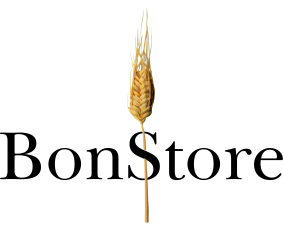                                             Коммерческое предложение	Уважаемые клиенты, ООО «БонСтор» является официальным дистрибьютором ООО «Саратовская макаронная фабрика» по Красноярскому краю, республике Хакасия и Тыва.Мы предлагаем вам оценить новый, уникальный продукт ТМ «Ланчелот». «Пельмешки» торговой марки «Ланчелот» - это революция на рынке быстрого питания, инновационный продукт, не требующий варки, который своим великолепным вкусом, необычной формой, удобством приготовления и ярким дизайном упаковки уже привлек внимание потребителей во многих регионах России. Не секрет, что объемы потребления лапши быстрого приготовления постепенно снижаются, потребители готовы переключиться на новые продукты. На Российском рынке «Пельмешки» являются абсолютной новинкой и альтернативой «устаревшим» и привычным продуктам быстрого питания. Наша компания разработала ассортиментную линейку с учетом разных вкусовых предпочтений.	Покупатели оценят высокое качество продуктов быстрого приготовления под торговой маркой «Ланчелот». Различные начинки позволят комфортно и полноценно пообедать как любителям мясных блюд, так и приверженцам вегетарианства. Преимущества продукта:Абсолютная новинка на рынке быстрого питанияНе требует заморозки и специальных условий храненияУдобство и быстрота приготовления (просто залить кипятком, подождать 10 минут – и горячий сытный обед готов!)Очень удобен для тех, кому некогда готовить (на даче, в походе, в офисе и т.д.)Альтернатива лапше быстрого приготовления Разнообразные натуральные начинки -  на любой вкус (курица, говядина, картофель с грибами, сыр)Изготовлен без ГМО, пальмового масла и консервантов, без обжаривания в жирах, на современном итальянском и немецком оборудованииУдобная упаковка с ложкой и приправами в комплектеПреимущество работы с нами:Товар напрямую от производителяПродукт прошел множество дегустаций с наилучшими результатамиИмеет все сертификаты качества и безопасностиНаша продукция позволит повысить товарооборот в торговой точкеПродукция вызывает неподдельный интерес у покупателейИдеально для торговых точек с высокой проходимостью покупателейКачественное и надежное выполнение поставкиМы высоко ценим наших партнеров и готовы приложить все усилия, чтобы сделать работу с нами максимально комфортной и выгодной для них!Задача нашей Компании обеспечить качественную и планомерную работу, основанную на доверительном и взаимовыгодном ведении бизнеса.                     Мы предлагаем рассмотреть следующие условия сотрудничества:Скидка для магазинов формата дискаунтерМаркетинговые мероприятия:Проведение консультаций у витрин с товарами.Предоставление краткосрочного снижения цены для проведения акции «Желтый ценник».Мы гарантируем, что наш продукт придется по вкусу миллионам покупателей, вне зависимости от пола и возраста!Надеемся на взаимовыгодное и успешное сотрудничество!С уважением, Ирина Блум.
Коммерческий директор
ООО БонСтор
т.сот: 8(923)33-868-00e-mail: bonstore@mail.ru